XX学校物流服务与管理专业人才培养方案专业名称：物流服务与管理（730801）专业类别：物流类（7308）专业大类：财经商贸类（73）参赛组别：中职专业技能课程二组序  言贯彻全国教育大会精神，进一步办好新时代职业教育，落实《中华人民共和国职业教育法》与《国家职业教育改革实施方案》，深化职业教育现代化与教育现代化，对接科技发展趋势和市场需求，完善职业教育和培训体系，优化学校、专业布局，深化中等职业学校办学体制改革和育人机制改革，以促进就业和适应产业发展需求为导向提高中等职业教育的人才培养质量，提升学校内涵建设是当前我国职业教育的首要任务。人才培养方案是学校人才培养的总体设计，是一个中职学校人才培养的指导思想和整体思路的系统反映，涉及中职学校人才培养的内容、途径、质量以及学校内涵建设总体规划。我校是国家教育部、人力资源社会保障部、财政部立项建设的第三批342所“国家中等职业教育改革发展示范学校”之一，为了培养适应区域经济社会发展的高素质高技能人才，根据教育部关于实施国家中等职业教育改革发展示范学校建设计划的意见【（教职成［2010］9号）文件】精神和2019年《国家职业教育改革实施方案》内容，对专业人才培养模式进行了探索与实践。我校物流服务与管理专业深化复合型技术技能人才培养培训模式改革，紧紧围绕第三产业发展趋势，满足社会对专业人才的需求，与行业企业合作，根据企业调研，按照行业需求设置专业，形成与区域经济社会发展现状及趋势相一致的专业布局。依托物流行业企业，尤其是获得了京东世纪贸易有限公司、一汽国际物流有限公司、招商局物流集团有限公司、中外运久运物流有限公司、文轩物流有限公司、现代物流投资发展有限公司、络捷斯特科技信息发展有限公司等十几家企业的支持，确定了仓储管理员、单证处理员、物流营销员、货物分拣员、物流信息处理员、叉车驾驶员等职业工种，并根据学生认知及职业成长规律将行动领域转化设计成学习领域，根据全国物流管理1+X证书职业技能等级证书（初级）改革实施方案，重构课程体系，与高校、行业、企业专家一同完成了物流服务与管理专业课程开发、人才培养方案的编写、教学模式的建构、多元教学评价的制定、实习实训环境的建设、师资队伍的培养和校企合作机制的创新等。以适应“互联网+职业教育”发展需求，运用现代信息技术改进教学方式方法，推进虚拟工厂等网络学习空间建设和普遍应用，加快推进职业教育国家“学分银行”建设，反映职业活动和个人职业生涯发展所需要的综合能力。由于编者水平有限，教学标准中的不足和错漏之处在所难免，敬请读者批评指正，我们将虚心吸取大家的意见和建议，不断完善本教学标准。编  者2022年12月（修订）物流服务与管理专业人才培养方案一、专业名称及代码专业名称：物流服务与管理专业专业代码：730801二、入学要求初中应往届毕业生或具有同等学力者三、修业年限学制：标准学制为三年职业面向五、培养目标与培养规格（一）培养目标本专业按照《国家职业教育改革实施方案》，遵循坚持育人为本、促进全面发展，坚持标准引领、确保科学规范，坚持遵循规律、体现培养特色，坚持完善机制、推动持续改进的基本原则，主要培养与我国新时代社会主义现代化建设要求相适应，德、智、体、美、劳五育并举全面发展，具备健康的人格素养、良好的职业道德修养、自觉的法律意识观念和积极向上的精神风貌的高素质技能型人才。同时结合地方产业及区域经济特色，面向物流企业和其它生产、流通、服务类企事业单位，立德树人，培养适应区域经济发展和行业变化需求，具有良好职业道德和行为规范、物流服务意识、社会适应能力、团队协作能力和学习迁移能力。掌握必备文化知识，了解物流运作流程，从事运输、仓储、配送等物流业务的高素质专业技能型人才。（二）培养规格1.职业素养（1）具有良好的职业道德与思想道德修养，爱国守法，能自觉遵守行业法规、规范和企业规章制度；（2）具有正确的择业观念、健康的身体和心理素质，爱岗敬业、吃苦耐劳、忠于职守、诚实守信；（3）具有良好的行为习惯和较强的自我控制能力，爱护货品、尊重客户；（4）具有一定的竞争意识、良好的团队合作精神、较强的沟通能力和人际关系协调能力。能认真倾听并很好的表达自己的想法，并团队协作完成任务；（5）具有严格按照物流企业工作流程标准的意识和良好的专业作业行为习惯；（6）具有物流企业安全作业观念、环保节约意识及创新精神；（7）具备继续学习、自我提升及终身学习的能力。2.专业知识（1）具备国际铁路港区域经济背景下、中德职业教育合作模式下必需的文化基础知识、外语知识、人文社科知识与职业劳动法律法规等运用能力；（2）能描述与物流业务相关的法律、行业政策法规、标准化要求等内容；（3）具备计算机和网络相关知识；（4）具备基本的专业英语知识并且能阐释物流英语专业术语；（5）能说出并运用物流成本核算的基本知识；（6）能分析物流营销、商务谈判等业务环节；（7）熟悉仓储与配送作业的业务流程，形成对仓储与配送作业的整体认识，掌握仓库内布局及划分区域的相关知识；（8）熟悉一般商品的保管保养常识，掌握货品管理专业知识，了解货品验收、养护等作业方法；（9）熟悉仓储配送作业中所使用的计量、扫描、存储、搬运等工具的相关知识；（10）能说出并运用仓库安全、环保、消防等知识；（11）能描述物流企业组织构架与业务流程；（12）能描述货物接收与检验、入库、拣货与包装、装卸搬运、货物发运等12个领域的业务流程与准备工作；（13）能描述仓库区域布局的概况，能说出仓库内温湿度控制与调节的方法及物品损耗的处理方法；（14）能够针对分拣订单进行归纳、进行拣选路径优化；（15）能够对比各类运输、配送方式方法；（16）能够概述进出口货物报关流程；能总结运输方式选择的原则方式及要求；（17）能说出物流企业成本的基本核算知识，会初步计算仓储、运输、配送、货代、快递等各单项物流服务项目的成本，确定服务收费价格。3.专业能力（1）能够依照相应单据，详细的校验货物包装，评估校验结果；（2）能够填制入库相关单证，系统的记录接受合法的货物并处理问题货物采取恰当的措施；（3）能够按照商业法规和合同的规定组织安排卸货；（4）能够规划接受货物的储位并合理分配商品储位；（5）能够对商品进行正确堆码和苫垫；（6）能够根据仓库物品的特性和仓库条件制定合理的物品养护方案；（7）能够正确使用为适度测量仪测量仓库内外的温湿度；（8）能够熟练使用物流设备，利用手动搬运车和液压叉车进行货品上架操作；独立或与他人合作完成商品盘点；（9）能够熟练使用物流信息系统，结合仓储管理系统完成移库作业、补货作业；（10）能正确安全的使用装卸搬运设施设备并完成装卸搬运作业；（11）能够使用常用的装卸搬运设备、计量器具、保管设备、养护检验设备、监控设备、分拣设备、包装设备等能力并会简单维护；（12)能够严格执行仓库安全规定，熟练使用各种消防器材；（13）学生能够运用现有信息技术和通信技术设计配载图进行货物积载配载；（14）能针对不同货物利用包装设施设备实施包装技术；（15）能够完成装载货物作业并完成铅封、加固、检查作业；（16）能够遵守仓库及作业安全的管理规定，熟练掌握各种安全作业设备及常见消防设施设备。六、课程设置及要求（一）公共基础课程公共基础课程是中等职业学校课程体系的重要组成部分，是培养学生思想政治素质、科学文化素养等的基本途径，对于促进学生可持续发展具有重要意义。为贯彻全国教育大会精神，落实《国家职业教育改革实施方案》，深化中等职业学校公共基础课程改革，培养德智体美劳全面发展的高素质劳动者和技术技能人才，坚持突出思想性、注重基础性、体现职业性、反映时代性的基本原则，设置如下公共基础课程：（二）专业课程专业课程分为专业基础课程、专业核心课程和实习实训。1、专业基础课2、专业核心课3、实习实训课（1）专业（综合）实训（2）专业（顶岗）实习（三）选修课程七、教学计划进程表物流服务与管理专业实施性教学计划八、实施保障（一）师资队伍本专业根据教育部颁布的《中等职业学校教师专业标准》和《中等职业学校设置标准》的有关规定，进行教师队伍建设，合理配置教师资源。本专业专任教师应具备良好的师德和终身学习能力，具有到相关企业工作的实际工作经验，能够适应产业、行业发展需求，熟悉企业情况，能参加企业实践和技术服务，积极开展教学改革。应掌握物流基础、运输作业、配送作业、仓储作业、物流单证处理、快递基础作业、电子商务基础、包装作业、物流软件及信息处理、仓储中心实训作业、叉车操作技能等。具备中等职业学校教师资格证书和相应职业资格证书，“双师型”教师比例不低于50%，逐步形成由行业专家及校内专业教师通力合作，互利互补的师资队伍。打造一支“师德素养高+理论知识实+技能水平硬”的能力复合、“专职教师+兼职教师”的结构复合、“专业教师+能工巧匠+行业专家+一线技师”的岗位复合型专业师资团队。1．专业带头人（1）基本条件具有中职教师资格证，取得中级及以上专业技术职称，大学本科及以上学历，师德师风高尚，热爱教育事业，服从学校工作安排，主动承担专业课程教学工作。（2）行业职业能力行业实践能力强，能具备行业企业调研组织及撰写调研报告能力。（3）教学科研能力具备主持校级以上科研课题的能力，具备参与市区级科研课题研究的能力；具备独立撰写论文，开发课程的能力；具备主持教育教学改革和撰写改革方案、教学标准的能力；具备撰写专业发展和适时提出专业发展建设性意见的能力。（4）业务指导能力具有承担各类大赛指导，指导青年教师成长的能力。2．骨干教师（1）基本条件具有中职教师资格证，取得相应的专业技术职称，大学本科及以上学历，师德师风高尚，热爱教育事业，服从学校工作安排，主动承担学科教学工作。（2）行业职业能力行业实践能力强，能参与行业企业调研及撰写调研报告能力。（3）教学科研能力具备主持或参与校级以上科研课题的能力。具备撰写论文及参与教材编写、课程开发的能力。具备参与教学改革及相关方案的编写及实验工作。（4）业务指导能力积极参加指导大赛，指导青年教师成长的能力。3．双师型教师（1）基本条件具有中职教师资格证，取得相应的专业技术职称，大学专科及以上学历，具备中级以上的技能等级证书，师德师风高尚，热爱教育事业，服从学校工作安排，主动承担学科教学工作。（2）行业职业能力行业实践能力强，能参与行业企业调研及调研资料收集整理及分析工作。（3）教学科研能力具备承担实训课改的能力，具备实训课题收集，实验及使用的能力；具备参与校级课题研究或实验的能力；具备参与撰写论文的能力。（4）业务指导能力具备指导技能鉴定的能力。4．兼职教师（1）基本条件具有中级以上管理职务或高级工以上的技术等级，大学专科及以上学历。在省市级物流行业领域里有一定的知名度（物流行业管理能手或技术精英等），55岁以下的兼职教师需考取普通话等级证。（2）行业职业能力行业实践能力强，具备一定的教学管理能力（3）业务指导能力能够进行本专业技术咨询服务，参与技能大赛的指导和培养教师的技能能力。（二）教学设施1．校内实训基地（1）适用范围适用于中等职业教育物流服务与管理专业实训基地建设使用。（2）设备配置依据使学生初步了解物流的基本设施设备、叉车驾驶的技能，熟悉物流系统操作、仓储、配送服务等物流活动的工作环境的操作流程；以岗位群为导向，以培养职业能力为中心，其核心是强调对技术的应用。以培养技术应用型和管理型人才的培养目标，从本行业、本专业领域有效的岗位需求为依据，针对岗位需求，制订实训基地设备配备标准。适应“互联网+职业教育” 新要求，全面提升教师信息技术应用能力，推动大数据、人工智能、 虚拟现实等现代信息技术在教育教学中的广泛应用，积极推动教师 角色的转变和教育理念、教学观念、教学内容、教学方法以及教学 评价等方面的改革。加快建设智能化教学支持环境，建设能够满足 多样化需求的课程资源，创新服务供给模式，服务学生终身学习。（3）实训基地环境要求根据物流服务与管理专业的职业面向和毕业生所从事工作岗位的技能性质，本专业的实践教学条件必须充分体现真实性、职业性，确保学生能够在学习的过程中能完全感受到真实环境的专业技能训练，进而提高职业素养。因此，实训室应根据师生的安全要求、教学内容，确定使用面积，并符合国家相关规定。实训室采光、照明、通风、电气安装、防火及安全卫生等要求参照实训室建设标准。（4）实训基地实训基地配置要求表2．校外实习基地密切与行业和企业的联系，建立稳定的校外实训基地，加强推进校外顶岗实习的力度。在与企业签订协议的基础上，进一步加强内涵建设，邀请其技术人员全程参与人才培养过程，共同开展项目课程开发和实践教学。按照产教融合相关政策文件，引企入校，共建校内生产性实训基地，产教融合度高。 （1）适用范围本标准适用于物流服务与管理专业（中职）校外实训基地遴选和建设。（2）校外实训基地的遴选条件能满足我校物流专业完成实习实训教学任务要求，具备先进的生产手段、技术装备和科学的经营管理方式，拥有一支素质较高的技术人员和职工队伍；能够为教学计划规定的实习实训提供场地和指导人员，接受我校物流专业一定数量的教师和学生开展实习。能够满足学生食宿、学习、劳动保护和卫生等方面的基本需要。校企合作关系密切，在“产、学、研”结合等方面取得积极进展。（3）实习方式加强实践性教学，实践性教学学时原则上占总学时数 50%以上。要积极推行认知实习、跟岗实习、顶岗实习等多种实习方式，强化以育人为目标的实习实训考核评价。学生顶岗实习时间一般为 6 个月，可根据专业实际，集中或分阶段安排。统筹推进文化育人、实践育人、活动育人，广泛开展各类社会实践活动。 （三）教学资源1．教材选编教材建设要紧紧围绕培养高技能应用型人才的需要进行编写。基础课程教材要体现以应用为目的，以必需、够用为度，以讲清概念、强化应用为教学重点。专业课程教材要加强针对性和实用性。同时，教材建设不仅要注重内容和体系的改革，还要注重方法和手段的改革，以跟上科技时代发展和实际生产工作的需求。要求选用国家级、省部级以上规划教材及省级教指委推荐的教材不低于80%；选用近五年出版的中职中专规划教材不低于60%。尽可能选用能够反应先进技术发展水平、特色鲜明，并能满足本专业培养目标要求的优秀教材。基础理论课教材的选用既要教材内容的先进性，又要保持教材的相对稳定性。特色课程或专业课程可依据教学大纲组织自编符合当地区域发展的校本教材。教材的应用必须经过专业组讨论并通过学校教材建设专家组织认证。教材的类型包括文字教材、实物教材和声像视听教材等，鼓励使用多媒体资源教材。2．图书资料根据教育部、省、市相关文件规定，馆藏图书文献要适应专业发展的需要，有现代化的管理手段；图书馆应拥有数字化资源和具有检索本专业和其他各种信息资源的工具，如：维普数据、万方数据库、超星图书等；图书流通率较高，并且有计划地逐年增加，每年生均图书进书量不少于1册（专业期刊每期按照1册算）；校园网信息畅通。3．网络资源在专业建设成果的基础上，积极开发和利用网络课程资源，与企业合作开发物流专业单证信息平台，供学生实践使用；开发相关教学资源库，满足学生网上做题、答疑、师生交流的需要；以学生、教师、企业、社会为对象，实现资源共享,合作交流。（四）教学方法1．探究式教学法为更好地实施物流服务与管理专业课程体系，实现专业人才培养目标，改变以往传统教学理念，坚持“以就业为导向，以学生为主体”的办学模式，采用探究式教学方法，充分发挥学生的主观能动性，激发学习兴趣和激情，自觉地、主动地探索，掌握认识和解决问题的方法和步骤，研究客观事物的属性，发现事物发展的起因和事物内部的联系，从中找出规律，形成概念，建立自己的认知模型和学习方法架构。在教学中采用“创设情境——开放课堂——适时点拨——合作探究——创新作业”的教学流程，适合物流服务与管理专业教学的需要。（1）创设情境，激发自主探究欲望探究式教学的载体与核心是问题，学习活动是围绕问题展开的。探究式教学的出发点是设定需要解答的问题，这是进一步探究的起点。从教学的角度讲，教师需要根据教学目的和内容，精心考量，提出难度适度、逻辑合理的问题。（2）开放课堂，发掘自主探究潜能在富有开放性的问题情境中进行实验探究。这是教学的关键步骤，教师首先要帮助学生拟定合理的研究计划，选择恰当的方法。同时，要求教师提供一定的实验条件或必要的资料，由学生自己动手去实验或者查阅，来寻求问题的答案，提出某些假设。这时，教师起到一个组织者的角色，指导、规范学生的探索过程。这个过程可以由单个学生自己完成，也可以由教师将学生分组来完成。要注意培养学生寻求合作的团队精神。经过探究过程，学生要把自己的实验过程或者查阅的资料进行总结梳理，得出自己的结论和解释。不同的学生或者团队可以就同一问题提出不同的解释或看法。他们要能够将自己的结论清楚地表达出来，大家共同探讨。（3）适时点拨，诱导探究的方向教师为了达到让学生自主学习的目的，引导学生自己去发现问题，学生不明白时可适当点拨，诱导探究的方向（4）课堂上合作探究，训练主动学习的能力在探究教学中，教师是引导者，基本任务是启发诱导，学生是探究者，其主要任务是通过自己的探究，发现新事物。在课堂上，让学生交流自学成果，合作学习，探究疑难。让学生对“交流成果”环节中所提出的问题以及普遍存在的模糊认识进行讨论，在合作学习中大胆质疑解疑。讨论的形式可以灵活多样，可以同桌互帮，四人小组研讨，全班辩论等，为学生充分表现、合作、竞争搭建舞台，使教师指导和学生自主探究相结合，传授知识和解决问题相结合，单一性思考和求异性思维相结合。（5）课后布置创新性作业，激励学生主动学习为了激发学生自主、合作、探究的学习兴趣，课后，教师布置的作业要改革，努力减轻学生的课业负担。留因材施教的作业，留课外阅读的作业，留写日记的作业，留想象的作业。2．参与式教学法参与式教学强调学习者已有的经验，与同伴合作、交流，一起寻找、分析、解决问题的途径，以提高师生的批判意识和自主发展能力。此方式力图使教学活动中的每一个人都投人到学习活动之中，都有表达和交流的机会，在平等对话中产生新的思想和认识，丰富个人体验和经历，并产生新的结果与智慧，进而提高自己改变现状的自信心和自主能力。在教学过程中,把教师和学生都置于主体地位上,让师生双主体在教与学之间相互参与、相互激励、相互协调、相互促进和相互统一,充分发挥教师“教”和学生“学”两个主体的作用,使师生在互动过程中顺利完成教学任务、实现教学目标的方法。它调动了教师和学生两个方面的积极性，发扬了教学民主、学术自由、创造了师生之间的平等的、和谐的、愉快的、健康的学习氛围，是教师教学方法和学生学习方法的融合和统一。在教学过程中按照以下五步开展：（1）相信学生、尊重学生。要让学生主动参与，首先要相信学生、尊重学生，认真倾听他们的意见，了解他们的所思所想，了解他们的已有发展水平，从他们的兴趣和意愿出发，这样他们参与的积极性、主动性就会调动起来。（2）调整课堂教学结构，为学生创设主动参与的机制。要改变单调的教学结构，创设多样化的教学形式，如讨论、小组合作学习、竞争、学生互问互答互评等。这种多样化的教学形式创设，要与具体学科相结合。课堂教学结构的重新设计和调整为学生创造了参与的条件，极大地调动了学生的积极性，课堂气氛热烈，师生交流频繁，学生积极地投入到了学习中。（3）让学生参与教学的各个环节。教学活动是教师指导下学生主动学习的过程，教与学是一个过程的两个方面，二者相伴而随。学生参与教学，就是要参与到教学的各个环节。利用各个环节的教学促进学生的发展，最大限度地发挥他们的主观能动性（4）激发学生兴趣，注意分层参与。教师要营造课堂气氛，诱导学生内在的学习需要，激发其学习兴趣，把课堂变为充满生命活力的学习乐园，如精心设计新授课指导语，巧设问题、制造学习障碍、强化操作环节、创设情境、灵活运用教学媒体、发掘和运用人体无声语言等，都可以为学生营造参与的氛围。（5）教师平等地参与到学生的活动中。教师是教学活动中的一员，除了宏观上处于主导地位外，他和学生应是平等的。教师站在学生的角度，从学生的心理特点出发，以平等的身份与学生一起自由地选择问题、设计方案、讨论问题，提出自己的不同见解，给学生以启发、诱导，给学生以平等和认同感，缩短师生间的心理距离，这样，学生就会由衷地展现自己真实的内心世界，积极大胆主动地参与到活动中。教师参与活动要切忌简单地作出“ 对”“ 错”“ 好”“ 坏” 的判断和评语，要注意充分调动学生的积极性。与过去的旧的相比，参与式教学法由于符合人类学习过程的心理学规律，因而更有利于培养出有独立思考能力，有创新精神，有解决实际问题能力的人才。3．讨论式教学法讨论式教学法是在教师的指导下，针对教材中的基础理论或主要疑难问题，在学生独立思考之后，共同进行讨论、辩论的教学组织形式及教学方法，可以全班进行，也可分大组进行。利用该法组织教学，教师作为“导演”，对学生的思维加以引导和启发，学生则是在教师指导下进行有意识的思维探索活动。学生的学习始终处于“问题—思考—探索—解答”的积极状态。学生看问题的方法不同，会从各个角度、各个侧面来揭示基本概念的内涵和基本规律的实质，如果就这些不同观点和看法展开讨论，就会形成强烈的外部刺激，引起学生的高度兴趣和注意，从而产生自主性、探索性和协同性的学习。教师在教学过程中按照以下基本程序开展：（1）课前准备课前教师要根据教学内容、教学目标和学生的起点行为，精心设计预习题。要求是：①问题要具体，目标要明确。要使学生通过预习明确下堂课的教学目标和疑难问题各是什么。学生把问题带进课堂，使课堂具有较为明确的目的性和选择性。②问题要有程序性和启发性。题目的安排顺序要与学生的起点行为、思维的发展顺序相一致，叙述要有利于启发学生的思维。③深度、难度、广度要与学生的知识和能力水平相适应。思考题不能过深过难，否则会给学生造成较大的心理压力，理不清预习内容的思路。这样的预习就毫无价值。（2）讨论过程讨论式教学法的过程一般采用分组讨论、全班讨论或者是二者结合等形式。分组讨论是以相邻2—4人为一组；全班讨论是在分组讨论的基础上就某些共同性问题或分歧意见由教师组织进行的。讨论能否取得好的效果，其关键是：①讨论题的设置要恰当。②要调动全班同学参与讨论的积极性。（3）整理过程整理能使零碎和粗浅的认识理性化和系统化。整理过程的目的是加深并强化全体学生的认识，对讨论中出现的各种意见加以去粗取精，提炼升华，形成全体学生的共同认识。这对于完善学生的认知结构，发展思维能力具有决定性的作用。（4）巩固过程该过程是学生运用在课堂上获得的知识去分析和解决一些知识性习题，从而达到巩固所学知识的目的。练习可采用问答、板演和书面练习等形式进行，同时教师还必须善于抓住学生练习中出现的共性问题进行讲评。4．启发式教学法在遵循 “学生为主体，教师为主导” 的现代教学指导思想的前提下，贯彻启发性教学思想，进行启发式教学，提高学生学习积极性，从而全方位地提高学生的能力，促进其身心发展。可以由一问一答、一讲一练的形式来体现；也可以通过教师的生动讲述使学生产生联想，留下深刻印象而实现。培养学生分析问题、解决问题的能力，通过经历问题的解决过程，激发学生的自主学习热情，提高学习兴趣，而且通过对解决问题的方法的探索，可以激发学生的创造热情，培养创新能力。教师在教学过程中按照以下基本程序开展：（1）激发学生的积极思维教师注意激发学生的学习动机，培养学生的学习兴趣，让学生成为学习的主人。学习是复杂的思维活动，是在教师的指导下，不断地提出问题，分析问题和解决问题的过程。课堂提问就是一种引导学生主动思考的有效方法。那么，在课堂上如何提问调动学生学习的积极性，使一个复杂的问题变的简单化，便于学生思考，这其中包含着许多教学的艺术性，需要教师在备课过程中深思熟虑，讲课时灵活处理，根据学生的具体反映随机应变的处理课堂教学内容，来取得良好的教学效果。（2）在教学目标上，以坚持实行素质教育，实现人的全面发展为目的现代启发性教学思想与“以传授知识为最终目的”的或仅注重人的智力发展的教学思想是根本对立的。它反对食而化、仿而不创的“学而优”，反对扼杀人的主体精神和个性的“死读书”。因此，现代教学思想反对那种只注重如何提高学件应试成绩的单一化教学目标，它从人的全面发展出发，以培养创新精神和实践能力为重点，确立多元化的素质教育目标，在教学中从重传授知识转变为重指导学生学会学习、重学生能力养成，使学生在知识、能力和素质上协调发展。（3）在教与学的关系上，坚持教师的主导作用与学生的主体作用相结合。教师的“教”是为了使学生更有效地“学”，从根本上来说是为了促进学生个体发展和主体精神的培养。因此，必须改变以教师为中心的教育教学观念，承认学生是有灵性、有理性、有感性的能动主体，强调学生积极主动参与教学活动，在教学上建立一种平等、民主的新型师生关系，一种师生为探求知识和真理而共同合作的、教学相长的伙伴关系。教师要通过重视学生的个体差异来面向全体学生，把调动每一个学生的学习主动性、积极性和创造性作为发挥教师“主导”作用的出发点和落脚点。（4）在教学过程和方法上、注重师生之间的交流 现代启发式教学思想反对那种“满堂灌”、“填鸭”式的“注入式”、“单向灌输知识”的教学方式，强调加强师生之间、学生之间的沟通交流，形成一种能容纳不同观点、不同思维方式的教学氛围，鼓励学生积极思维，敢于提出问题，善于提出问题，以取得较好的教学效果，促进学生创新精神的培养。这要求教师要创造民主和谐的良好氛围，形成良好的师生关系和生动活泼的课堂气氛，使民主与科学精神在课堂教学中得到充分的张扬与展现。（5）启发学生独立思考，发展学生的智力和能力这要求教师善于提问善于设问，通过科学而有层次的问题来启发学生的思维，使其在经常性的“茅塞顿开”中发展逻辑思维能力。教师在传授知识的过程中，还要注意发展学生的智力和培养学生的能力。叶圣陶先生说的“教是为了达到用不着教”的意思，就是要求我们教会学生独立学习，要求教师有目的有计划的培养，提高学生对客观事物和所学知识的观察、分析、比较、归纳、综合、抽象、概括、演绎、推理、判断、加工、创造和表达等方面的能力。这些能力的培养要持之以恒地通过各种方式培养训练才可能见效。（6）让学生动手，培养独立解决问题的能力 这要求教师要注意培养学生解决实际问题的能力，通过由易到难的各种作业与实际动手操作活动，来培养学生独立解决问题的能力。5．任务驱动教学法“任务驱动教学法”是一种建立在建构主义学习理论基础上的教学法，它将以往以传授知识为主的传统教学理念，转变为以解决问题、完成任务为主的多维互动式的教学理念；将再现式教学转变为探究式学习，使学生处于积极的学习状态，每一位学生都能根据自己对当前问题的理解，运用共有的知识和自己特有的经验提出方案、解决问题。基本环节：（1）创设情境：使学生的学习能在与现实情况基本一致或相类似的情境中发生。需要创设与当前学习主题相关的、尽可能真实的学习情境，引导学习者带着真实的"任务"进入学习情境，使学习更加直观和形象化。生动直观的形象能有效地激发学生联想，唤起学生原有认知结构中有关的知识、经验及表象，从而使学生利用有关知识与经验去"同化"或"顺应"所学的新知识，发展能力。（2）确定问题（任务）：在创设的情境下。选择与当前学习主题密切相关的真实性事件或问题（任务）作为学习的中心内容，让学生面临一个需要立即去解决的现实问题。问题（任务）的解决有可能使学生更主动、更广泛地激活原有知识和经验，来理解、分析并解决当前问题，问题的解决为新旧知识的衔接、拓展提供了理想的平台，通过问题的解决来建构知识，正是探索性学习的主要特征。（3）自主学习、协作学习；不是由教师直接告诉学生应当如何去解决面临的问题，而是由教师向学生提供解决该问题的有关线索，如需要搜集哪一类资料、从何处获取有关的信息资料等。强调发展学生的 "自主学习"能力。同时，倡导学生之间的讨论和交流，通过不同观点的交锋，补充、修正和加深每个学生对当前问题的解决方案。（4）效果评价：对学习效果的评价主要包括两部分内容，一方面是对学生是否完成当前问题的解决方案的过程和结果的评价，即所学知识的意义建构的评价，而更重要的一方面是对学生自主学习及协作学习能力的评价。6．活动教学法活动教学法，是教师根据教学要求和学生获取知识的过程为学生提供适当的教学情境，根据学生身心发展的程度和特点设置，让学生凭自己的能力参与阅读、讨论、游戏、学具操作等去学习知识的课堂教学方法或过程。这种教学方法的特点是学生参与活动，通过听觉、视觉、空间知觉、触觉等在大脑指挥下协同活动而获取知识。活动教学能很好地激发学生学习音乐的兴趣，形式活泼、内容丰富的活动吸引学生积极地参与，从而得到愉悦的情感体验，由情感上升为审美，在审美中完善人格。活动教学充分体现学生的主体性，活动中体现学生的主动探究、主动操作。注重每个学生亲自参与到各种形式的活动中去，注重学生身心的投入和个性的自由抒发。活动教学有助于合作意识的培养，教学中的小组活动、自由讨论等形式，能充分体现同学之间、师生之间的互相帮助、互相启发的精神，达到共同提高。活动教学注重培养学生的创新精神，在活动中学生的个性得到充分发挥，促进求异性思维的发展， 培养学生的创作能力。7．自主学习教学法自主学习是以学生作为学习的主体，通过学生独立地分析、探索、实践、质疑、创造等方法来实现学习目标。具体步骤如下：（1）先学后教，让学生预习感悟，小组交流。 学生会的教师不讲，教师只是点拨引导，如果遇到疑难，先在小组内交流，如果学生能解决的教师不讲，真正把时间与空间都还给学生。 （2）自我检测，在检测中教师收集反馈信息，及时地调控课堂。 当学生自学完毕后，直接进行自我检测，教师认真旁观，及时发现问题，调控课堂，针对性地点拨引导。 （3）展示点评，学生之间交流互评，在评议中互帮互学。 在自我检测的同时，每组选一名代表，上台板演或抽查各个不同层次学生，教师观察学生做题情况，了解自学情况。同时让学生讲解，其余学生点评。 （4）教师引导、点拨，化疑解难。 当检测完后，发现一些共性问题，教师进行引导、点拨，教师要点在关键处，引在困惑处，让学生有一种恍然大悟、豁然开朗之感。 （5）分层训练，使各类学生都得到提高。 分不同层次进行练习，了解情况，使各个层次的学生均有不同层次的提高。8．小组合作学习教学法是以合作学习小组为基本形式，系统利用教学中动态因素之间的互动，促进学生的学习，以团体的成绩为评价标准，共同达成教学目标的教学活动。实施“小组合作学习”的教学过程：把全班学生按“组内异质、组间同质”的原则，根据性别比例、兴趣倾向、学习水准、交往技能、守纪情况等合理搭配，分成学习小组，按长方形围坐，以便启发引导之后，学生面对面地进行小组讨论。小组人员分工及分工标准，根据每个人的特长不同进行不同的分工。善于组织活动的学生为组长；善于记录的学生为记录员；善于表达的学生为中心发言人。为了让每一名学生都得到锻炼，定期轮换主发言人，每人都有发言的机会，在主发言人表达之后，如有遗漏，中心发言人可以补充。小组合作学习中教师的角色定位。教师是全班小组合作学习的组织者和掌控者；是组内研讨的参与者；是小组研讨的引导者。在此教学法运用过程中要注意指学结合、问疑结合、知识方法结合。（五）教学评价1．学业评价（1）评价对象：物流服务与管理专业高一至高三学生；（2）考评团队：建立由学生、学校、企业组成的“多元化”评价团队；（3）考评分值及等级：以A、B、C、D四个等级呈现（4）考评方法；各不同性质班级构建考评指标，联合教务处与招生就业处搭建考核平台，用信息化的手段实现教学质量提升。2．考评以及自我评价（1）考评组织与实施:考取全国物流管理职业技能等级证书（1+X）、中华人民共和国特种设备作业人员证书、中德项目AHK仓储物流师职业资格证书、普通话等级证书、计算机等级证书等。（2）表现性评价：适用非学业评价，检查学生探究、语言应用能力、创新和实践能力。3．学生考核结果应用（1）考核结果记入学生个人档案，纳入期末考核奖项之中，作为评优评先、年度考核、国家助学金、奖学金申请的重要依据之一。（2）学生学习考评未达到优秀的，年度考核不得评为优秀等级；未达到及格的，需配合教务处开展补考。（3）综合素质考核优秀的学生，优先推荐考取全国物流管理1+X职业技能等级（初级）证书；（4）综合素质考核优秀的学生，优先向优秀企业推荐工作。（六）质量管理物流服务与管理专业人才培养方案的实施，需要建立一套完整的质量监控体系，来评控实施效果。在学校质量监控领导小组的指导下，成立由专业建设负责人、学校教学管理人员、专业课教师、企业兼职教师等组成的人才培养方案实施质量管理工作小组，具体负责人才培养方案各环节质量管理的实施。通过收集教学信息、评估教学效果、诊断与更新教学过程的偏差等反馈信息对学校教学工作进行全过程、全方位的质量监督与控制，促进教学工作不断改进，保障和提高教学质量。不仅通过学校内部的全员参与、全过程和全角度的监控，还要邀请企业、行业专家参与，对教学实施的过程进行校内、校外联动监控管理，发现问题及时反馈解决。九、毕业要求学生通过三年的学习，须修满3570学时,180学分，完成规定的教学活动，获得至少一个职业技能证书，同时应在素质、知识和能力等方面达到以下要求。其中获得“物流管理职业技能等级证书”（1+X）和“特种设备操作证书（叉车）分别可获取4学分（专业课），获得国家、省、市级技能大赛一、二、三等奖可分别获取4、3、2学分。（一）专业知识要求1．具备必需的文化基础知识、人文社科知识与职业劳动法律法规等运用能力；2．能描述与物流业务相关的法律、行业政策法规、标准化要求等内容；3．具备计算机和网络相关知识；4．具备基本的德语知识并且能阐释物流英语专业术语；5．能说出并运用物流成本核算的基本知识；6．能分析物流营销、商务谈判等业务环节；7．熟悉仓储与配送作业的业务流程，形成对仓储与配送作业的整体认识，掌握仓库内布局及划分区域的相关知识；8．熟悉一般商品的保管保养常识；9．熟悉仓储配送作业中所使用的计量、扫描、存储、搬运等工具的相关知识；10．能说出并运用仓库安全、环保、消防等知识。11．能描述物流企业组织构架与业务流程。12．能描述货物接收与检验、入库、拣货与包装、装卸搬运、货物发运等物物流业务流程与准备工作。13、能描述仓库区域布局的概况，能说出仓库内温湿度控制与调节的方法及物品损耗的处理方法；14．能够针对分拣订单进行归纳、进行拣选路径优化；15．能够对比各类运输、配送方式方法；16．能够概述进出口货物报关流程；能总结运输方式选择的原则方式及要求。（二）专业能力要求1．能够依照相应单据，详细的校验货物包装，评估校验结果；2．能够填制入库相关单证，系统的记录接受合法的货物并处理问题货物采取恰当的措施；3．能够按照商业法规和合同的规定组织安排卸货；4．能够规划接受货物的储位并合理分配商品储位；5．能够对商品进行正确堆码和苫垫；6．能够根据仓库物品的特性和仓库条件制定合理的物品养护方案；7．能够正确使用为适度测量仪测量仓库内外的温湿度；8．能够熟练使用手动搬运车和液压叉车进行货品上架操作；独立或与他人合作完成商品盘点；9．能够结合仓储管理系统完成移库作业、补货作业；10．能正确安全的使用装卸搬运设施设备并完成装卸搬运作业；11．能够使用常用的装卸搬运设备、计量器具、保管设备、养护检验设备、监控设备、分拣设备、包装设备等能力并会简单维护；12．能够严格执行仓库安全规定，熟练使用各种消防器材；13．学生能够运用现有信息技术和通信技术设计配载图进行货物积载配载；14．能针对不同货物利用包装设施设备实施包装技术；15．能够完成装载货物作业并完成铅封、加固、检查作业。（三）素质能力要求1．方法能力（1）能够按照相关的法律法规办理主要物流业务；（2）能够熟练操作物流管理软件，进行物流信息收集、分类、处理及发布等，具备完成物流相关单证填制、汇总统计数据的能力；（3）能够操作常见的物流信息设备及信息系统，会根据物流信息填写和打印相关物流单据；（4）掌握仓储业务咨询、在库货物查询、客户意见处理等客户服务工作技能；（5）能够利用计算机熟练进行录入、文档编辑及图表处理；（6）能分析装卸搬运不合理的形式并提出合理化途径。（7）能够解决分拣过程中突发状况处理、界定法律责任划分；（8）阅读包装清单与标识，能解读相关法律法规，计划适合的包装工具与技术。（9）能够从相关案例中挖据客户信息，路况信息；能够处理送货途中的突发状况；（10）能够阅读送货行程案例，找出关键词，利用送货原则团队的规划正确的送货行程；（11）能够阅读装载单，并准确归纳装载货物信息和要求。（12）能够对装载安排进行优化决策；能根据企业具体情况选择营运方式；（13）能够对简单的文章进行阅读，标记，总结，并用简单的手段进行视图化。2．社会能力要求（1）能够总结、推导出初步的结论；能将信息口头传达给别人，让别人“明确无误”地理解；（2）能够总结、推导出初步的结论；能够对简单的文章进行阅读、标记、总结并用简单的手段进行视图化；              （3）能认真倾听要求并很好的表达自己的想法，团队协作完成任务；  （4）能够独立计划、组织、决策、归纳进行分拣工作;（5）坚持安全规范操作，具有环保行为意识；（6）培养倾听学生关于绿色包装、绿色物流的理解；培养学生环保意识；（7）提高团队计划解决方案能力，表达沟通提高团队协作力。具有法律行为意识；（8）能关注国际运输环境的变化，具有处理货运事故的能力；（9）摒弃传统单一思维；形成供应链关系思维；树立可持续发展观念；（10）能够运用物流营销的基本技巧，进行简单的物流市场开发和物流服务产品的市场调查，具有良好的语言表达、商务沟通能力；（11）具有良好的思想道德修养、爱岗敬业的职业精神，健康的身体和心理素质，爱国守法，忠于职守；（12）能够运用物流营销的基本技巧，进行简单的物流市场开发和物流服务产品的市场调查，具有良好的语言表达、商务沟通能力。十、附录（一）专业教学进程安排表（二）教学计划变更审批表附录1：物流服务与管理专业教学进程安排表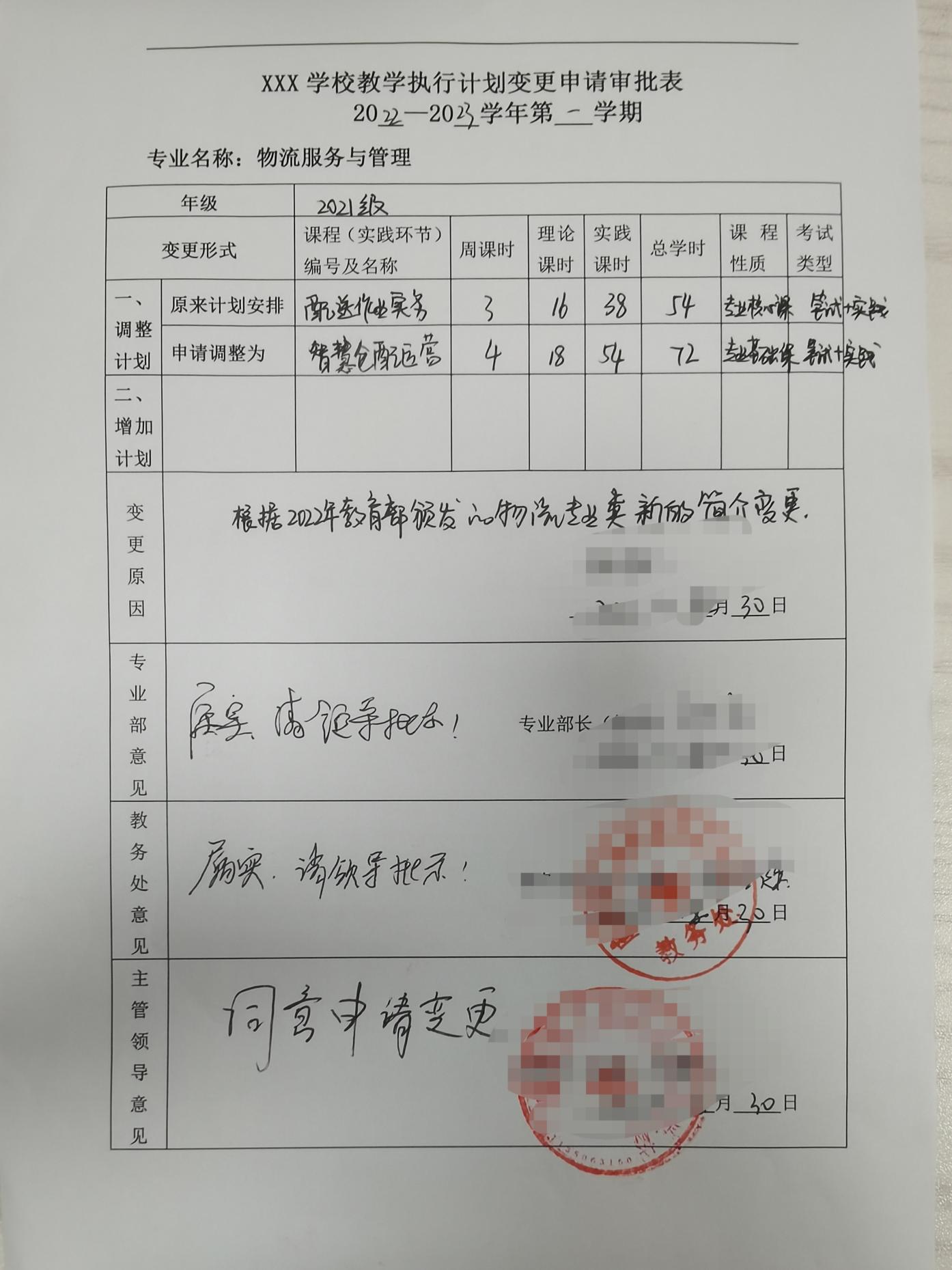 所属专业类（代码）专业名称（代码）对应行业主要职业类别主要岗位类别职业资格证书或技能等级证书举例物流类（7308）物流服务与管理（730801）现代物流服务业仓储作业配送作业运输作业快递业货运代理作业物流仓管员配送员理货员单证员拣货员调度员客户服务员物流营销专员1.物流服务与管理专业职业技能等级证书2.特种设备操作证3.全国计算机等级考试证书序号课程名称主要教学内容和要求参考学时1思想政治本课程紧密结合社会实践和学生实际，讲授马克思主义基本原理、马克思主义中国化理论成果，用习近平新时代中国特色社会主义思想铸魂育人，对学生进行思想教育、政治教育、道德教育、法治教育、心理健康教育、职业生涯和职业精神教育，引导学生通过自主思考、合作探讨的学习过程，理解新时代中国特色社会主义经济建设、政治建设、文化建设、社会建设、生态文明建设的内容和要求，培育政治认同、职业精神、法治意识、健全人格、公共参与等核心素养，树立共产主义远大理想和中国特色社会主义共同理想，坚定中国特色社会主义道路自信、理论自信、制度自信、文化自信，自觉培育和践行社会主义核心价值观，为学生成为担当民族复兴大任的时代新人、成为德智体美劳全面发展的社会主义建设者和接班人奠定正确的世界观、人生观和价值观基础。1442语文本课程在义务教育的基础上，进一步培养学生掌握基础知识和基本技能，强化关键能力，使学生具有较强的语言文字运用能力、思维能力和审美能力，传承和弘扬中华优秀文化、革命文化、社会主义先进文化，接受人类进步文化，汲取人类文明优秀成果，形成良好的思想道德品质、科学素养和人文素养，为学生学好专业知识与技能，提高就业创业能力和终身发展能力，成为全面发展的高素质劳动者和技术技能人才奠定基础。2163数学本课程在义务教育的基础上使中等职业学校学生获得进一步学习和职业发展所必需的数学知识、数学技能、数学方法、数学思想和活动经验；具备中等职业学校数学学科核心素养，形成在继续学习和未来工作中运用数学知识和经验发现问题的意识、运用数学的思想方法和工具解决问题的能力；具备一定的科学精神和工匠精神，养成良好的道德品质，增强创新意识，成为德智体美劳全面发展的高素质劳动者和技术技能人才。2164英语本课程在义务教育的基础上进一步帮助学生学习语言基础知识，提高听、说、读、写等语言技能，发展中等职业学校英语学科核心素养；引导学生在真实情境中开展语言实践活动，认识文化的多样性，形成开放包容的态度，发展健康的审美情趣；理解思维差异，增强国际理解，坚定文化自信；帮助学生树立正确的世界观、人生观和价值观，自觉践行社会主义核心价值观，成为德智体美劳全面发展的高素质劳动者和技术技能人才。1805信息技术本课程全面贯彻党的教育方针，落实立德树人根本任务，满足国家信息化发展战略对人才培养的要求，围绕中等职业学校信息技术学科核心素养，吸纳相关领域的前沿成果，引导学生通过对信息技术知识与技能的学习和应用实践，增强信息意识，掌握信息化环境中生产、生活与学习技能，提高参与信息社会的责任感与行为能力，为就业和未来发展奠定基础，成为德智体美劳全面发展的高素质劳动者和技术技能人才。1086体育与健康本课程是以身体练习为主要手段，以体育与健康的知识、技能和方法的传授为主要内容，以培养中等职业学校学生的体育与健康学科核心素养和促进学生身心健康发展为主要目标的综合性课程。通过传授体育与健康的知识、技能和方法，提高学生的体育运动能力，培养运动爱好和专长，使学生养成终身体育锻炼的习惯，形成健康的行为与生活方式，健全人格，强健体魄，具备身心健康和职业生涯发展必备的体育与健康学科核心素养，引领学生逐步形成正确的世界观、人生观和价值观，自觉践行社会主义核心价值观,成为德智体美劳全面发展的高素质劳动者和技术技能人才。1807历史本课程的任务是在义务教育历史课程的基础上，以唯物史观为指导，促进中等职业学校学生进一步了解人类社会形态从低级到高级发展的基本脉络、基本规律和优秀文化成果；从历史的角度了解和思考人与人、人与社会、人与自然的关系，增强历史使命感和社会责任感;进一步弘扬以爱国主义为核心的民族精神和以改革创新为核心的时代精神，培育和践行社会主义核心价值观;树立正确的历史观、民族观、国家观和文化观;塑造健全的人格，养成职业精神，培养德智体美劳全面发展的社会主义建设者和接班人。728艺术本课程坚持立德树人，充分发挥艺术学科独特的育人功能，以美育人，以文化人，以情动人，提高学生的审美和人文素养，积极引导学生主动参与艺术学习和实践，进一步积累和掌握艺术基础知识、基本技能和方法，培养学生感受美、鉴赏美、表现美、创造美的能力，帮助学生塑造美好心灵，健全健康人格，厚植民族情感，增进文化认同，坚定文化自信，成为德智体美劳全面发展的高素质劳动者和技术技能人才。369劳动教育通过劳动教育必修课，使学生能够正确理解和形成马克思主义劳动观，牢固树立劳动最光荣、劳动最崇高、劳动最伟大、劳动最美丽的劳动观念；促进学生体会劳动创造美好生活，体认劳动不分贵贱，热爱劳动，尊重普通劳动者，培养勤俭、奋斗、创新、奉献的劳动精神；为学生具备满足生存发展需要的基本劳动能力和形成良好劳动习惯奠定基础，培养德智体美劳全面发展的社会主义建设者和接班人。36序号课程名称主要教学内容和教学要求学时1智慧物流与供应链基础了解各种物流活动;理解各种物流企业类型，物流企业主要服务内容、服务流程;掌握运输、仓储、配送等物流主要作业方式及其作业流程;能使用物流设备进行简单操作。主要内容包括：现代物流概述，物流基本业务，现代物流的基本模式，现代物流管理，现代物流技术与设备，现代物流与电子商务，现代物流系统。1082物流市场营销通过学习，使学生掌握使学生系统掌握现代物流市场营销学知识基本概念、基本原理和基本方法，并强化实践性教学环节，旨在培养物流专业学生营销技能应用能力，提高物流专业学生整体职业素养、职业能力。主要内容包括：物流市场营销概论，物流市场营销调研，物流市场细分与目标市场，物流市场营销产品策略，物流市场营销价格策略，物流客户关系管理等。543物流设施设备与应用通过对相关知识的系统讲授，使学生能对物流活动中主要的设施与设备的基本构造、工作原理、性能特点等方面的知识有全面了解，具备合理选择和配置物流设施与设备的基本能力，并能够科学地使用和管理物流设施与设备，以便达到提高其利用率、延长其使用寿命、降低物流总成本的目的，为后续专业课程学习打下良好基础。主要内容包括：物流系统与物流机械概述，集装化技术设备，装卸搬运设备，运输设施设备，仓储设施设备，流通加工设备，物流园区公用设施设备。544智慧仓配运营通过学习和训练，能了解配送及配送中心的基本概念，熟悉配送中心的业务流程，会缮制各种备货、补货、拣货、配货作业表单；会操作订单管理信息系统；会使用配送工具；会操作分拣装备、操作包装设备；会对货物进行简单流通加工；会打印标签和正确贴标签；正确执行配送流程；会选择配送路线；会跟踪和反馈货物运输信息；熟练操作配送管理系统软件。主要内容包括：配送业务基本概念和功能，配送业务的基本流程，电子订单处理；备货、补货、拣货、配货作业；配载、送货作业；配送管理信息系统的使用；包装加工操作；产品再加工。725物流法律法规通过学习和训练，让学生学习并掌握经济合同的基本概念和理论，熟悉设立物流企业的流程，掌握物流活动各环节相关的法律法规，会实际与客户签订合同、解决纠纷，并且通过实务、案例、实训，培养学生发现、分析和解决问题的基本方法和手段，提高创造性能力，为学习后续课程打下坚实的基础。最终成为熟悉物流活动各环节法律法规，能独立处理纠纷的管理人员和客户服务人员。主要内容包括：物流法律基础知识，物流主体法律制度，物流合同法律制度，采购法律法规，货物运输法律法规，仓储法律法规，配送法律制度，装卸搬运法律制度以及海上货物运输法律制度等。546货品知识通过学习和训练，学生能够分析区域典型商品的性质、性能、用途，商品标准等；具有商品鉴别、包装、储存、养护等实际操作能力。本课程主要内容：商品质量、商品质量管理与质量监督、商品标准与标准化、商品分类与编码、商品检验、商品包装、商品的储运与养护等。主要内容包括：货物认识体验，货物检验，货物的分类与分级，普通货物储存与养护，特殊货物储存与养护等。547物流客户服务了解物流客户服务工作内容、物流企业客服部门；掌握客服基本礼仪与沟通方法；会搜集物流客户信息，办理客户订单业务、处理客户投诉、操作客户关系系统、维护客户关系。掌握客户的档案管理及维护，能对客户档案进行分类。主要内容包括：物流客户服务认知，物流前台业务处理，物流客户投诉处理，物流客户回访，物流客户信息归类整理与评级，物流大客户管理等。728管理学原理使学生通过本大纲所规定的全部教学内容的学习，掌握管理学的基本理论，达到能够运用所学的管理学原理和方法去解决实际问题的能力。包括：管理学的产生与发展、决策、计划、组织 、领导 、控制、创新等。36序号课程名称主要教学内容和教学要求学时1仓储作业实务通过学习和训练，能了解仓储管理的含义、内容、作用、特点和发展趋势；了解仓库选址的方法，能进行简单的仓库布局和动线设计；了解仓储设备的选择和更新；了解仓储商务的内容，会填制仓储合同、掌握仓单的处理；了解仓储经营管理的内容；掌握仓储质量控制方法；会使用ABC分类法，了解常用的库存控制方法；能叙述仓储成本的构成、知道仓储费报价目标，熟悉仓储绩效评估的常用指标。主要内容包括：仓储概述（概念，作用，功能），仓储的设施设备，仓储作业管理，商品的养护，仓储合同管理，仓储物流成本管理以及库存控制等内容。1082运输实务通过学习和训练，学生能掌握各种运输作业的基本流程；能根据货物的特性和运输要求进行运输方式的选择与运输方案的制定；掌握各种运输相关的基本法律法规及规则，能签订各种运输合同；掌握各种运输单证的内容和缮制要求，会审核海运单、海运提单、航空运单；审核和缮制铁路运单及货票、公路货运单等各种单证；会使用运输管理、货运监控、货运安全和货运保险等相关信息系统。主要内容包括：运输的基本认识，公路运输作业实务，铁路运输作业实务，航空运输作业实务，水路运输作业实务，集装箱运输以及多式联运的相关知识学习以及运输保险的相关业务知识。1083智慧物流技术与实务通过学习和训练，掌握入库作业流程，能进行订单录入、入库准备、验收、堆码、上架；掌握补库作业流程，能对货物进行跨区补货；掌握出库作业流程，能进行订单录入、出库准备、下架、分拣、备货、发货；掌握简单的流通加工作业，包括封装纸箱、打包、贴标签、组装、分割、计量、包装等；能进行人工盘点和使用RF 盘点，处理盘点结果。能处理仓库账务报表。主要内容包括：各种物流设施设备的认识及使用。仓储入库，在库，出库作业操作流程及具体内容。仓库盘点作业，仓库补货作业，货物流通加工作业，货物包装作业等。1444叉车作业与管理通过学习和训练，使学生了解叉车使用和操作的相关法律法规，掌握叉车的构造，并具有一定的叉车专业操作技术水平。主要内容包括：叉车的构造，叉车驾驶安全技术，叉车作业安全技术，预防机械事故和人生伤害事故，叉车维修技术，实操学习。2345集装箱运输实务了解集装箱的发展历史，熟悉集装箱运输的相关设施设备，掌握集装箱货物装载的基本方法。掌握集装箱进出口业务工作的业务操作。掌握集装箱费用的计算。培养学生与人沟通交流的社会能力和人吃苦的精神。主要内容包括：集装箱箱务，集装箱运输概述，集装箱码头业务，集装箱船舶配积载，集装箱货物的装载，国际集装箱运输进出口货运业务，集装箱多式联运，集装箱单证及费用计算等。906第三方物流软件通过学习和训练，学生可以模拟现实的第三方物流企业的各职能部门、角色使用该系统。通过企业的单据录入，模仿企业的运营流程操作，达到企业仿真运作的目的。主要内容包括：仓储、运输、配送等各类订单的操作流程学习，国际贸易、报关系统的操作流程学习。907国际货代实务通过学习，能进行贸易磋商与合同订立的业务，能够从事催证，审证等外贸单工作，能够从事报关报检工作，能够进行租船订舱的业务工作，能够进行投保工作等。主要内容包括：国际贸易基本专业知识介绍，国际贸易术语，国际货物运输及保险，国际贸易合同等。908快递实务本课程的任务是讲授有关快递业务的基础知识和基本流程，训练学生从事快递业务的综合职业能力，为他们今后就业和适应未来职业转换打下基础。主要内容包括：快递的产生、特性及发展史、快递与物流的关系及快递的作用和影响、快递入门知识、报关知识 ；快件保险；客户须知、快递管理、快递作业流程。729物流单证实务通过学习和训练，让学生理解物流单证相关的基础知识；会制作和审核仓储单证、陆运单证、水运单证、空运单证、国际货代单证、综合业务单证。主要内容包括：物流单证的基本技能，各种仓储单据的学习，运输单据的学习以及货运单据的学习。7210生产物流通过学习和训练，学生能够有效的计划编制和产能详细调度，在保证客在制品、成品和物料的生产状态和质量状态，并支持订单取消、产品改制、加装等生产计划的临时调整，最终能够模仿企业生产的过程管理运作。本课程的主要内容包括生产模块、采购模块、销售模块等几大模块。9011电子商务通过学习和训练，让学生了解电子商务基本知识，掌握电子商务基本概念、原理以及信息流、资金流和物流的相关知识；并且能熟练地运用所学知识，构建相关电子商务网站，为下一步的电子商务专业知识打下扎实的基础。主要内容：电子商务基本概念，电子商务的软件和工具，电子商务软件的基本功能，电子结算系统，在线零售，网络营销，供应链管理，顾客关系管理，网络财务，以及实施电子商务的商业计划等。72序号课程名称主要实习内容和要求学时1认知实习通过认知实习，学生对物流企业的种类和业务范围有初步的认识，对物流企业形成初步的概念，初步了解各种企业的类型的工作环境、部门结构、岗位设置、工作安排等。302仓储项目综合实训通过该姓名实训，学生将初步了解仓管员、理货员、拣货员、单证员及消防员等岗位职责和操作规范，并能根据工作任务要求，进行货物接运、入库、存储、拣货、盘点、出库、配送、退货处理、包装、流通加工等项目操作。303企业经营管理沙盘实习通过该项目实训，学生能够掌握沙盘实战模拟涉及的内容包括企业经营战略、产品研发、人力资源、市场定位、财务管理、团队协作与沟通等多方面的管理知识和技能。能够体验战略选择与经营业绩之间的关系，提高企业管理者的战略意识；感受企业经营管理风险，提高理性决策能力；体验竞争中的客户价值，提高洞察市场机会的能力。30序号课程名称主要实习内容和要求学时1专业（顶岗）实习通过到大型物流企业或第三方物流综合型企业或物流中心的仓管员、配送员、拣货员、信息员、客服员、仓库组长、配送组长等岗位进行轮岗顶岗实习，要求至少要轮岗3个以上岗位，正确使用仓储设施设备、进行货品接运、入库、存储、拣货、盘点、出库、配送、退货处理、包装、流通加工以及仓储管理信息系统的操作。600序号课程名称主要教学内容和教学要求学时1沟通技巧了解沟通的一般原理，系统、全面掌握沟通的基本规律和语言组合手段。全面提高学生对沟通实践现象的观察、分析能力和人际间沟通的实践能力，适应专业工作实践中的沟通要求，提高学生的综合素质和社会适应性。同时培养学生的销售能力、客户服务能力，培养积极心态、亲和力、人际沟通力等职业素养。362团队协作以能力目标、案例分析、过程训练和效果评估相结合的形式，注重学生在教学过程中的主导性和参与度，以能力提升和素养培训为目的，逐步提高学员的团队协作能力，并培养与人合作的实用技巧。363演讲与口才了解演讲、口才、人才等概念及其相互关系;研究演讲者与听众的关系;探讨古今中外著名演讲家的演讲风格及特点;弄清楚一个演讲家应具备的素质;学会演讲技巧;掌握演讲艺术;进行口才训练;提高学生的沟通能力、交际能力、组织协调能力。36课程类别课程名称课程名称课程名称课程
学时理实一体课程理实一体课程理实一体课程第一学期第二学期第二学期第三学期第四学期第五学期第五学期第六学期(项岗实习)课程类别课程名称课程名称课程名称课程
学时理论学时理论学时实践学时第一学期第二学期第二学期第三学期第四学期第五学期第五学期第六学期(项岗实习)公共基础课思想政治思想政治思想政治14414414422222600公共基础课语文语文语文216 21621633332 22600公共基础课数学数学数学216 216 216 33 3 322　2　600公共基础课英语英语英语1801801802 222 22　2　600公共基础课信息技术信息技术信息技术108606048333600公共基础课体育与健康体育与健康体育与健康1802020160 2 2 2 2 2 2 2 600公共基础课艺术艺术艺术36 18 18 18 111600公共基础课历史历史历史7272 72 2 2 2 600公共基础课劳动教育劳动教育劳动教育36 9 9 27 1 1　1　600小计小计小计小计1188935935253191919121088600专业基础课智慧物流与供应链基础智慧物流与供应链基础智慧物流与供应链基础108727236333600专业基础课货品知识货品知识货品知识543636183600专业基础课物流市场营销物流市场营销物流市场营销543636183600专业基础课管理学原理管理学原理管理学原理3636362600专业基础课智慧仓配运营智慧仓配运营智慧仓配运营721818544600专业基础课物流设施设备应用物流设施设备应用物流设施设备应用545433600专业基础课物流法律法规物流法律法规物流法律法规543636183600专业基础课物流客户服务物流客户服务物流客户服务723636364600小计小计小计小计504270270234116611600专业核心课运输实务运输实务运输实务108545454333600专业核心课仓储作业实务仓储作业实务仓储作业实务108545454333600专业核心课物流单证实务物流单证实务物流单证实务723636364600专业核心课快递实务快递实务快递实务723636364600专业核心课智慧物流技术与实务智慧物流技术与实务智慧物流技术与实务14414444600专业核心课叉车作业与管理叉车作业与管理叉车作业与管理2342344455600专业核心课第三方物流软件第三方物流软件第三方物流软件9090322600专业核心课生产物流生产物流生产物流909055600专业核心课电子商务电子商务电子商务72723600专业核心课国际货代实务国际货代实务国际货代实务90909055600专业核心课集装箱运输实务集装箱运输实务集装箱运输实务90909055600小计　小计　小计　小计　126045045081038821122525实习实训实习实训认知实习认知实习300030一周一周实习实训实习实训仓储项目综合实训仓储项目综合实训300030一周实习实训实习实训企业经营管理沙盘实习企业经营管理沙盘实习300030一周小计　小计　小计　小计　90  0  090选修课程选修课程选修课程沟通技巧每门课程36节，在第2课堂进行每门课程36节，在第2课堂进行每门课程36节，在第2课堂进行每门课程36节，在第2课堂进行每门课程36节，在第2课堂进行每门课程36节，在第2课堂进行每门课程36节，在第2课堂进行每门课程36节，在第2课堂进行每门课程36节，在第2课堂进行每门课程36节，在第2课堂进行每门课程36节，在第2课堂进行每门课程36节，在第2课堂进行选修课程选修课程选修课程团队协作每门课程36节，在第2课堂进行每门课程36节，在第2课堂进行每门课程36节，在第2课堂进行每门课程36节，在第2课堂进行每门课程36节，在第2课堂进行每门课程36节，在第2课堂进行每门课程36节，在第2课堂进行每门课程36节，在第2课堂进行每门课程36节，在第2课堂进行每门课程36节，在第2课堂进行每门课程36节，在第2课堂进行每门课程36节，在第2课堂进行选修课程选修课程选修课程演讲与口才每门课程36节，在第2课堂进行每门课程36节，在第2课堂进行每门课程36节，在第2课堂进行每门课程36节，在第2课堂进行每门课程36节，在第2课堂进行每门课程36节，在第2课堂进行每门课程36节，在第2课堂进行每门课程36节，在第2课堂进行每门课程36节，在第2课堂进行每门课程36节，在第2课堂进行每门课程36节，在第2课堂进行每门课程36节，在第2课堂进行顶岗实习顶岗实习顶岗实习顶岗实习600600600周学时数周学时数周学时数周学时数33333333333333总学时数总学时数总学时数总学时数3570357016551915594594594594594594594600课程类别课程类别课程类别课程类别公共基础课公共基础课公共基础课专业课专业课专业课理论课理论课理论课理论课实践课实践课占总学时比例（%）占总学时比例（%）占总学时比例（%）占总学时比例（%）33.3%33.3%33.3%66.7%66.7%66.7%46.4%46.4%46.4%46.4%53.6%53.6%序号名称基本配置要求场地大小m2详细功能说明1仓储实训室立体仓库（1套）、流水加工线（1条）、托盘货架（多个）、电子拣选设备（1套）、输送链（一套）、智能AGV小车（1辆）、智能看板（1台）、物联网监控定位系统（1套）、物流系统软件（1套）、手持终端设备（多个）、门禁系统（1套）、堆高设备（3个）。800m2具备教学一体化教室功能，为《仓储与配送》、《仓储与配送管理》、《物流中心实验实训教程》、《仓储与配送实训》等课程教学提供条件。2运输实训室输送链（1套）、教学系统（1套）、定位系统（1套）、运输车辆模型（2辆）。70m2具备教学一体化教室功能，可为物流企业运作管理实训、实现运输企业的车辆调度、路线规划、客户管理等提供条件。3现代超市实训室货架（5组）、收银台（1组）、收银系统（1套）、购物车（多个）。40m2具备教学一体化教室功能，可为现代化零售管理、供应链管理等课程教学提供条件和支持。4港口实训室岸桥（1组）、轨道式集装箱龙门吊（1套）、智能AGV小车（2辆）、集装箱船（一艘）、集装箱（多个）。200m2据别教学一体化教室功能，可为港口机械认识、港口作业规则、港口装卸工艺、集装箱船舶运输等教学提供条件和支持。5叉车实训场叉车（10辆）、货架（2组）、托盘（多个）600m2了解和掌握叉车的行驶安全知识，掌握叉车的驾驶能力。可以按照大赛要求进行练习：起步准备、叉运货品、带货绕桩、货品上架、货品移库、托盘码垛、入库停车等。6虚拟仿真实训室建设；VR中控机1套、VR智慧仓储系统1套、头戴式显示设备1套、高清网络电视1台、标准电脑桌椅1套60 m2提升信息技术应用能力，推动大数据、人工智能、 虚拟现实等现代信息技术在教育教学中的广泛应用。7校内VR/AR实训室建设；仓储规划系统1套400 m2提升信息技术应用能力，推动大数据、人工智能、 虚拟现实等现代信息技术在教育教学中的广泛应用。8建设基于物联网技术的智慧物流生态园；智能拣选机器人1台、智能拣选机器人定位设备1套、自动充电桩1套、存储货架1套、智能拣选机器人调度系统1套500 m2建设智能化教学支持环境，建设能够满足多样化需求的课程资源。课程类别课程名称课程名称课程
学时理实一体课程理实一体课程理实一体课程理实一体课程第一学期第一学期第二学期第二学期第三学期第四学期第四学期第五学期第五学期第六学期(项岗实习)课程类别课程名称课程名称课程
学时理论学时理论学时实践学时实践学时第一学期第一学期第二学期第二学期第三学期第四学期第四学期第五学期第五学期第六学期(项岗实习)公共基础课思想政治思想政治1441441442222222600公共基础课语文语文216 216216333332 2 22600公共基础课数学数学216 216 216 333 3 3222　2　600公共基础课英语英语1801801802 2 222 222　2　600公共基础课信息技术信息技术108606048483333600公共基础课体育与健康体育与健康1802020160 160 2 2 2 2 2 2 2 2 2 600公共基础课艺术艺术36 18 18 18 18 1111600公共基础课历史历史7272 72 2 2 2 2 600公共基础课劳动教育劳动教育36 9 9 27 27 1 1 1　1　600小计小计小计11889359352532531919191912101088600专业基础课智慧物流与供应链基础智慧物流与供应链基础108727236363333600专业基础课货品知识货品知识543636181833600专业基础课物流市场营销物流市场营销543636181833600专业基础课管理学原理管理学原理36363622600专业基础课智慧仓配运营智慧仓配运营721818545444600专业基础课物流设施设备应用物流设施设备应用54545433600专业基础课物流法律法规物流法律法规543636181833600专业基础课物流客户服务物流客户服务723636363644600小计小计小计5042702702342341111661111600专业核心课运输作业实务运输作业实务10854545454333600专业核心课仓储作业实务仓储作业实务10854545454333600专业核心课物流单证实务物流单证实务72363636364600专业核心课物流快递实务物流快递实务723636363644600专业核心课智慧物流技术与实务智慧物流技术与实务144144144444600专业核心课叉车作业与管理叉车作业与管理23423423444455600专业核心课第三方物流软件第三方物流软件9090903322600专业核心课生产物流生产物流90909055600专业核心课电子商务电子商务7272723600专业核心课国际货代实务国际货代实务90909055600专业核心课集装箱运输实务集装箱运输实务90909055600小计　小计　小计　117036036081081033882112122020实习实训实习实训认知实习30003030一周一周实习实训实习实训仓储项目综合实训30003030一周实习实训实习实训企业经营管理沙盘实习30003030一周一周小计　小计　小计　90009090选修课程选修课程沟通技巧每门课程36节，在第2课堂进行每门课程36节，在第2课堂进行每门课程36节，在第2课堂进行每门课程36节，在第2课堂进行每门课程36节，在第2课堂进行每门课程36节，在第2课堂进行每门课程36节，在第2课堂进行每门课程36节，在第2课堂进行每门课程36节，在第2课堂进行每门课程36节，在第2课堂进行每门课程36节，在第2课堂进行每门课程36节，在第2课堂进行每门课程36节，在第2课堂进行每门课程36节，在第2课堂进行每门课程36节，在第2课堂进行选修课程选修课程团队协作每门课程36节，在第2课堂进行每门课程36节，在第2课堂进行每门课程36节，在第2课堂进行每门课程36节，在第2课堂进行每门课程36节，在第2课堂进行每门课程36节，在第2课堂进行每门课程36节，在第2课堂进行每门课程36节，在第2课堂进行每门课程36节，在第2课堂进行每门课程36节，在第2课堂进行每门课程36节，在第2课堂进行每门课程36节，在第2课堂进行每门课程36节，在第2课堂进行每门课程36节，在第2课堂进行每门课程36节，在第2课堂进行选修课程选修课程演讲与口才每门课程36节，在第2课堂进行每门课程36节，在第2课堂进行每门课程36节，在第2课堂进行每门课程36节，在第2课堂进行每门课程36节，在第2课堂进行每门课程36节，在第2课堂进行每门课程36节，在第2课堂进行每门课程36节，在第2课堂进行每门课程36节，在第2课堂进行每门课程36节，在第2课堂进行每门课程36节，在第2课堂进行每门课程36节，在第2课堂进行每门课程36节，在第2课堂进行每门课程36节，在第2课堂进行每门课程36节，在第2课堂进行顶岗实习顶岗实习顶岗实习600600600600周学时数周学时数周学时数3333333333333333总学时数总学时数总学时数357035701655165519151915594594594594594594594600600课程类别课程类别课程类别公共基础课公共基础课公共基础课专业课专业课专业课专业课专业课理论课理论课理论课实践课实践课实践课实践课占总学时比例（%）占总学时比例（%）占总学时比例（%）33.3%33.3%33.3%66.7%66.7%66.7%66.7%66.7%46.4%46.4%46.4%53.6%53.6%53.6%53.6%